Committee Name:  Educational Development Committee Chair(s):  Tiffany Lewis & Bethany Bell Date/Time of meeting (MM/DD/YYYY): January 10,2023Attendees:  Tiffany Lewis – co-chair Bethany Bell – co-chair LaKisha CrenshawLatasha RobinsonDarralyn JohnsonJoan Roberts Scott Paulette Mitchell-Walls Committee Decisions: (limit 500 characters)Recommendation(s) to Executive Board: (limit 500 characters)Next month’s activities: (limit 500 characters)Volunteer Activities (include Date/Participants/Time): (limit 500 characters)Signature of soror making the committee report:  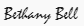 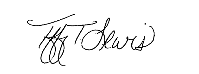 Date of report to Executive Board/Chapter: ____January 13,2023______________________Date/Time of next scheduled committee meeting: ____February 14,2023 _______We need about 5 more students to attend the college tour n/aFebruary sessions, re: CPR trainingSolidify all college tour pending action items  MLK march on 1/16/23